NOTICE OF A MEETING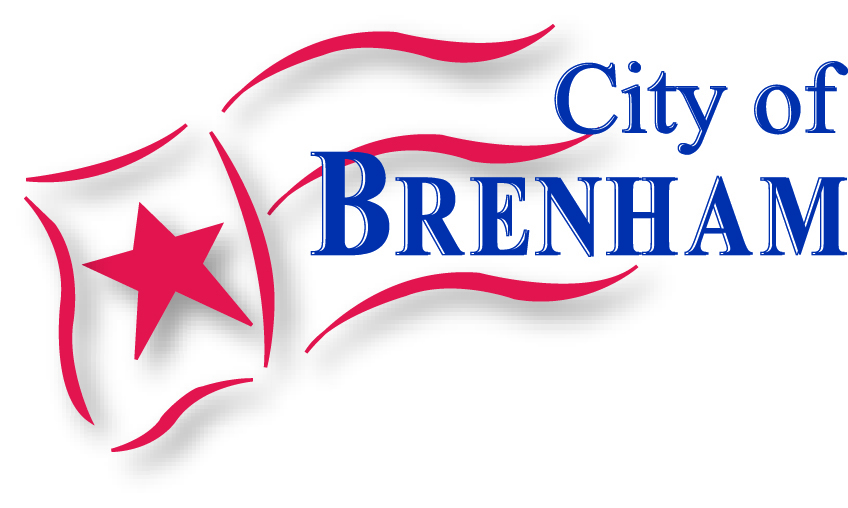 Brenham Community Development CorporationThursday, August 3, 2023 @ 7:30 a.m.City Hall – 2nd Floor Conference Room200 W. Vulcan St.Brenham, TexasTHERE IS NO PACKET FOR THIS MEETING.